УВАЖАЕМЫЕ ТУРИСТЫ!Благодарим Вас за то, что Вы воспользовались услугами туроператора «Join UP!» Пожалуйста, внимательно ознакомьтесь с содержанием этой памяткиИТАЛИЯ 
(Дата выезда) - вылет из Киева в Турин рейсом PQ 653 авиакомпании SkyUP. Регистрация  на рейс в аэропорту начинается за 2 часа до вылета, заканчивается регистрация за 40 мин. Аэропорт “Борисполь” (KBP), терминал “F”.Если вы несвоевременно прибудете на регистрацию, авиакомпания вправе не принять вас на борт самолета.До выезда в аэропорт проверьте, пожалуйста, необходимые документы: загранпаспорт, авиабилет, ваучер и страховка. Если Вы путешествуете с детьми, Вам необходимо иметь при себе оригинал свидетельство о рождении ребенка и оригинал нотариально заверенного разрешения на вывоз ребенка, в случае, если ребенок едет с одним из родителей, либо без сопровождения взрослых.Вы самостоятельно проходите регистрацию на рейс и паспортный контроль.  При регистрации на рейс необходимо предъявить загранпаспорт, авиабилет. На стойке регистрации авиакомпания выдаст Вам посадочные талоны с указанием номеров мест в самолете. Таможенный контроль. Необходимо предъявить весь багаж, включая ручную кладь. Необходимые документы: таможенная декларация (в случае провоза более 3000$ США или особо ценных вещей); заграничный паспорт; авиабилет.Согласно действующего на сегодняшний день Законодательства Украины вывоз наличной валюты за пределы Украины разрешен в размере до 10 000 евро на каждого из туристов или эквивалент этой суммы в другой иностранной валюте. Рекомендуем также, задекларировать при вылете из Украины все ценные предметы, принадлежащие Вам (золотые украшения, драгоценности, дорогую фото – видео аппаратуру).Ваши авиабилеты выписаны в оба конца. Просьба сохранять его до конца поездки.При перелете будьте аккуратны: злоупотребление спиртными напитками может привести к отказу авиакомпаний посадить Вас на борт самолета.Ваш багаж регистрируется до конечного пункта, поэтому при пересадках в промежуточных аэропортах с Вами будет только ручная кладь. Максимальное количество мест багажа - 1 регистрируемый багаж не более 23 кг + ручная кладь не более 5кг.  По прилету  Вы проходите паспортный контроль. Необходимые документы: заграничный паспорт, ваучер на проживание, страховка.После прохождения таможенного досмотра  Вас встретит представитель компании TUO Travel.После прохождения паспортного контроля не забудьте забрать багаж. Прибытие в отель. По приезду в отель для заселения предъявите на Reception свой паспорт и ваучер. Время регистрации (check in time) –14:00. Также рекомендуем взять визитную карточку отеля, с помощью которой вы легко вернетесь в гостиницу из любой части курорта.Страхование. Если во время Вашего отдыха с Вами произошел страховой случай, то Вам необходимо обратиться к врачу в отеле, или в другом месте, предварительно позвонив в представительство страховой компании по телефонам указанным в вашем страховом полисе. Сообщите русскоговорящему оператору Ваше местонахождение и номер страхового полиса. Сохраняйте чеки после оплаты медицинских услуг. Детальную информацию об условиях страхования и правилах поведения при возникновении страхового случая Вы можете получить из Вашего страхового полиса.Просим обратить Ваше внимание, что данный звонок необходимо сделать не позднее 24 часов с момента наступления страхового случая!(Дата обратного выезда) Трансфер в аэропорт. Прибытие в город Киев. За один день до Вашего обратного вылета Ваш гид предупредит Вас о времени обратного трансферт в аэропорт. Вам необходимо будет находиться в указанное время на рецепции отеля, либо вы можете перепроверить время трансфера на инфостенде компании на ресепшене. Выписка из отеля. О времени встречи в холле отеля для отправки в аэропорт вас заранее предупредит представитель компании (обычно устно или письменно) ВНИМАНИЕ: Вам надо помнить, что check-out (официальное время, когда Вам необходимо освободить номер) – 10:00. За 10-20 минут до назначенного времени желательно спуститься с вещами в холл. У стойки администрации Вы должны будете оплатить все счета за дополнительные напитки, минибар, телефонные переговоры и т.п. и сдать ключ от номера. Обязательно проверьте, не забыли ли Вы взять вещи из Вашего сейфа и паспорт у портье.Регистрация на рейсы в аэропорту начинается за 2 часа до вылета и заканчивается за 40 минут. Если Вы решили поехать в аэропорт самостоятельно, обязательно укажите водителю аэропорт для вашего рейса, предупредите отельного гида, а также просим Вас выезжать заблаговременно.Правила таможни. Всем, прибывающим в аэропорт, необходимо помнить, что в страну запрещён ввоз: • наркотических веществ• порнографических материалов• огнестрельного оружия• взрывчатых веществ• химикатовВ случае присутствия в Вашем багаже вышеперечисленных предметов, при прохождении таможенного контроля, у Вас их изымут.Время. Разница во времени с Украиной минус 1 час Виза. Оформляется заранее Валюта. Удобнее и выгоднее приобрести евро в Украине, или прямо в аэропорту по прилету - здесь курс обмена ниже, чем в большинстве банков, но выше, чем в отелях, а также в обменных пунктах. К оплате принимаются кредитные карты Visa, Master, American Express, Diners Club, а также дорожные чеки. Одежда. Приемлема любая одежда по вашему выбору.Транспорт. Система транспорта Италии отличается своим комфортом и доступными ценами на проезд. Особенно на полуострове она развита в Северных районах страны, где сосредоточено огромное количество городов. Междугороднее сообщение между различными городами Италии, как правило, осуществляется не только по суше, но и по морю и воздуху.Телефон. Звонить можно из отеля, а дешевле по телефону - автомату, используя телефонную карту, которую можно купить в любом киоске. Стоимость около 4 евро за 10-12 мин. разговора с Украиной. Для звонка в Украину, в том числе и с мобильного телефона, необходимо набрать 003 + код города + номер абонента.Все вопросы использования мобильной связи просим уточнять у Вашего провайдера.Электричество. Напряжение в сети - 220 V, в некоторых отелях устройство розетки не совпадает с устройством штепселей наших электроприборов, тогда необходимо использовать переходник.Сувениры. Сувениры можно приобрести в любом сувенирном магазине страны. Магниты, итальянское вино, прошутто, вяленные томаты – любимые сувениры туристов.Экскурсии.
Возможно присоединение к групповым недельным турам: вы можете присоединиться к группе, которая организовывается каждую неделю (с заездами в воскресенье или в субботу). Это даст вам возможность за очень экономичный бюджет объехать почти всю Италию. Всегда в сопровождение руководителя группы, с лицензированными гидами в центральных городах и разнообразными дополнительными экскурсиями, которые вы сможете приобрести непосредственно на месте.Если Вы предпочитаете заказать индивидуальную экскурсию (инд. машину и инд. гида), то к вашим услугам лучшие русскоговорящие гиды в любом уголке Италии. Как лучше построить свою программу пребывания в Италии и какую лучше заказать экскурсию и что именно стоит посмотреть, как лучше добраться до интересующего вас города (заказать трансфер или переехать на поезде) – всю эту информацию мы предоставим Вас по запросу Индивидуального Тура.Убедительно просим Вас сообщить представителю компании «TUO Travel»о любых изменениях:1. отказ от транспорта; 2. перенос даты вылета; 3. изменение номера комнаты; 4. изменение рейса. 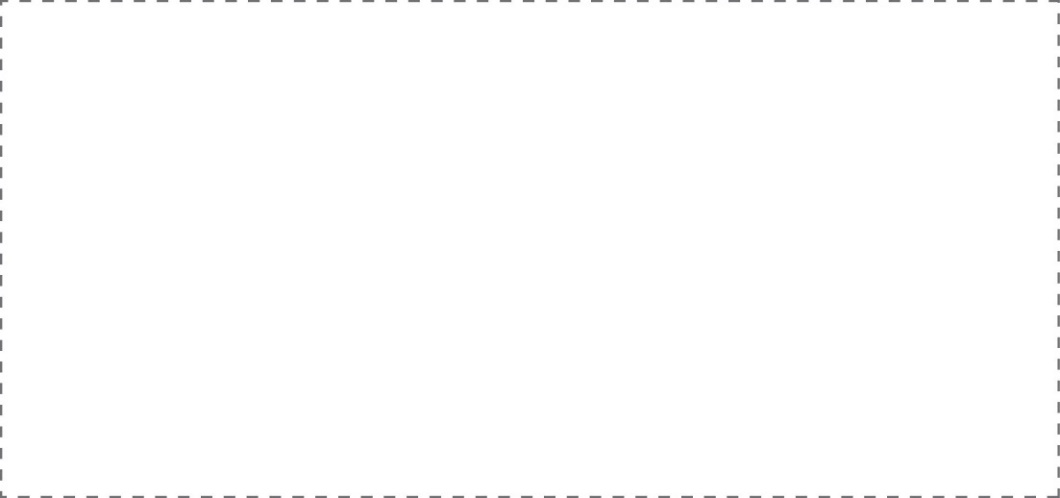 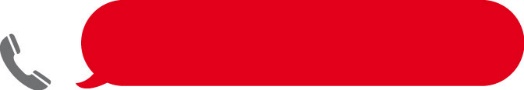   К       КОНТАКТНЫЕ ДАННЫЕ• Принимающая компания – партнер «TUO Travel»Круглосуточная поддержка: +39 342 705 47 17 
Поддержка клиентов в Риме: +39 391 392 43 74 
Поддержка по е-mail: tuo24@tuotravel.com График работы: Пн - Пт: 09:00 -20:00 Страховая служба: Ассистанская компания /I.M. “NOVA ASSISTANCE”,Tel. +373 22 994 955, +38044 3745026, +380443745026Email: office@novasist.net . Сайт: www.novasist.net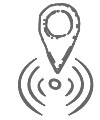 Уважаемые туристы! Напоминаем Вам, что все формальности, связанные с переносом, изменением времени вылета, отменой рейса и утерей багажа – это зона ответственности авиакомпании. Поэтому, если у вас возникли вопросы, касательно этих пунктов, просим решать сразу с представителями авиакомпании. Желаем Вам счастливого и яркого путешествия!